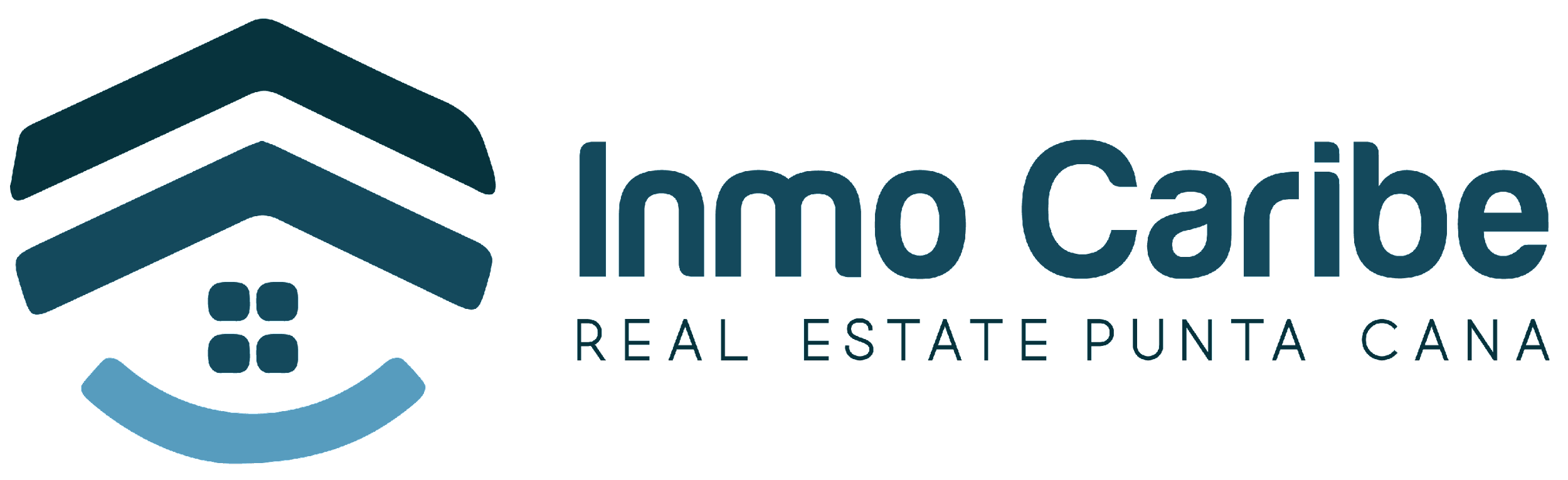 RESERVALa entidad comercial DESARROLLO 06 2019, S.R.L organizada y existente de conformidad con las leyes de la República Dominicana, provista del Registro Nacional de Contribuyentes No. 1-31-79979-7, con su domicilio social establecido en Punta Cana, Higüey, La Altagracia, República Dominicana, representada por el señor JESÚS JAVIER JOVEN UTRILLA, de nacionalidad española, mayor de edad, casado, portador de  Pasaporte No. No. AAG293128, domiciliado y residente en la ciudad de Bávaro, en lo sucesivo llamado LA PROMOTORA, ha recibido del (la) ciudadano(a) ___________________, mayor de edad, titular del Documento de Identidad Nº _______________ con domicilio en _________________________, República Dominicana, teléfono Nº ______________ correo: _________________ en lo sucesivo denominado EL CLIENTE, la cantidad de  ________________________ PESOS DOMINICANOS  (RD$.00), CALCULADO A LA TASA ___ en depósito, transferencia o cheque BANCO POPULAR   N° 827526039 a favor de JESÚS JAVIER JOVEN UTRILLA., como LA PROMOTORA DEL PROYECTO “ EVO 1 ”, por concepto de RESERVA de la unidad No. ___ Del Edificio No. ___, con un área de construcción de __ metros cuadrados, ubicado en la Pueblo Bávaro, Provincia La Altagracia, República Dominicana. PLAN DE PAGOValor del inmueble USD$ ___________1) Tres Mil Dólares de los Estados Unidos de América (US$3,000) de reserva.2) Veinte por ciento (20%) del valor de la unidad seleccionada en un lapso de Treinta (30) días como inicial. En este momento se procederá a la firma del contrato de opción a compra.3) Treinta por ciento (30%) durante la construcción, cuya modalidad de pago quedará estipulado en el contrato condicional de venta.4) Pago final del Cincuenta Por Ciento (50%) del valor de la unidad a la entrega de la misma. En este momento se procederá a la firma del contrato definitivo de compra/venta.La reserva aquí señalada estará sujeta a que la suma indicada sea hecha efectiva y su monto acreditado a la cuenta de LA PROMOTORA. Y yo ______________________, anteriormente identificado, DECLARO: Que estoy en pleno conocimiento que los gastos correspondientes a la reserva no son reembolsables y acepto los términos expuestos en este documento. En la ciudad de Punta Cana, Provincia La Altagracia, República Dominicana, a    los Cinco días del mes Marzo de Dos Mil Veintidós (2022)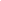 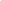           LA PROMOTORA                                                                           